2019年宜章县城区学校暨沙坪中学教师选聘报名信息采集（二维码）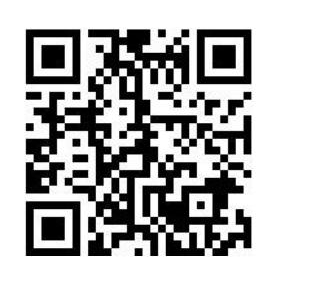 